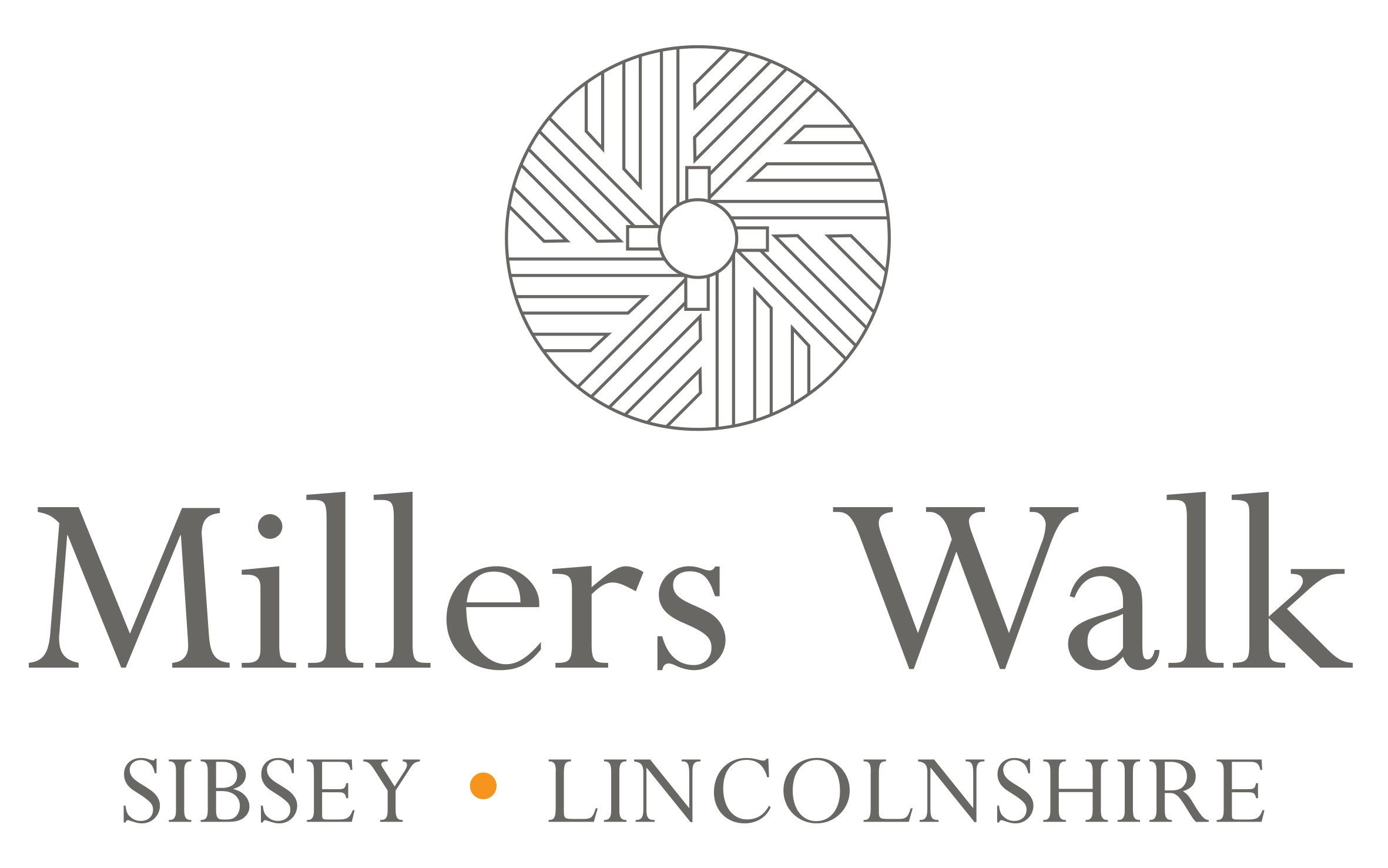 COMMENT FORM
In principle, do you support our plans for Millers Walk?Yes			No			UnsureIf you have any comments or questions regarding our plans please write them below. If you ask a question, please provide your contact details so we can get back to you.………………………………………………………………………………………………………………………………………………………………………………………………………………………………………………………………………………………………………………………………………………………………………………………………………………………………………………………………………………………………………………………………………………………………………………………………………………………………………………………………………………………………………………………………………………………………………………………………………………………………………………………………………………………………………………………………………………………………………………………………………………………………………………………………………………………………………………………………………………………………………………………………………………………………………………………………………………………………………………………………………………………………………………………………Thank you for your feedbackPlease return this questionnaire to us using the pre- paid envelope or alternatively, you can email it to consultations@chestnuthomes.co.uk The closing date for comments is Monday 9th April 2018. Your postcode:Name…………………………………………………………………………………………………………………………………………………….........Email address………………………………………………………………………………………………………………………………………………..Postal address……………………………………………………………………………………………………………………………………….........
By providing your details you are agreeing that we can contact you about this proposal. 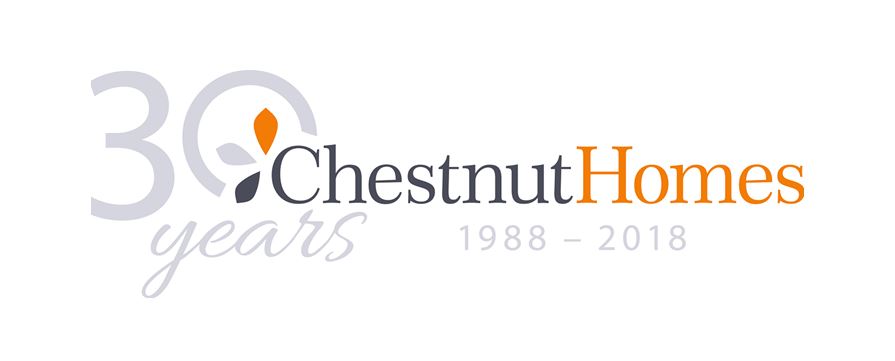 Your feedback and contact details will not be used for any other purposes.